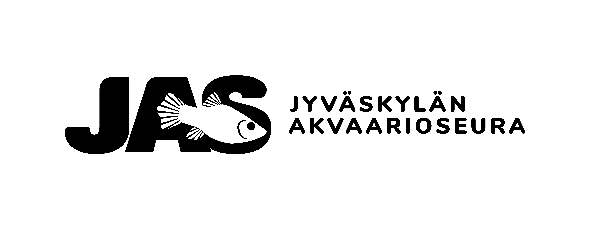 AKVAARIOKALOJEN VILJELYRAPORTTITäytä raportti soveltuvin osin ja palauta JAS:n skannattuna tai postilla viljelyvastaavalle, Kari Markko: karppa.markka@gmail.comViljelyluokkaViljelijän tiedotViljelyn raportointiViljelty laji (suomalainen ja tieteellinen nimi):Kutuakvaarion tilavuus:			    Poikasaltaan tilavuus:Yksityiskohtaisia tietoja viljelystäViljelijä:						Todistaja:Päivämäärä:						Päivämäärä:______________________________		______________________________Allekirjoitus ja nimenselvennys				Allekirjoitus ja nimenselvennysValioKultaHopeaPronssiNimiOsoitePuhelinnumeroSähköpostiNuorisojäsenAikuisjäsenPäivämääräLukumääräVesiarvot kutuakvaarioVesiarvot poikasakvaarioKutu:Mätimunia: Lämpötila:Lämpötila:Kuoriutuminen:Kuoriutuneita poikasia:pH-arvo:pH-arvo:Poikaset uivat:Poikasia kk kudusta:Kovuus:Kovuus:Miten valmistelit kututapahtumaa?Kutuakvaarion sisustus ja tekninen varustus?Miten kutu tapahtui?Mitä kudun jälkeen tapahtui?Poikasten hoito (ruokinta, vedenvaihto, karsiminen yms.)